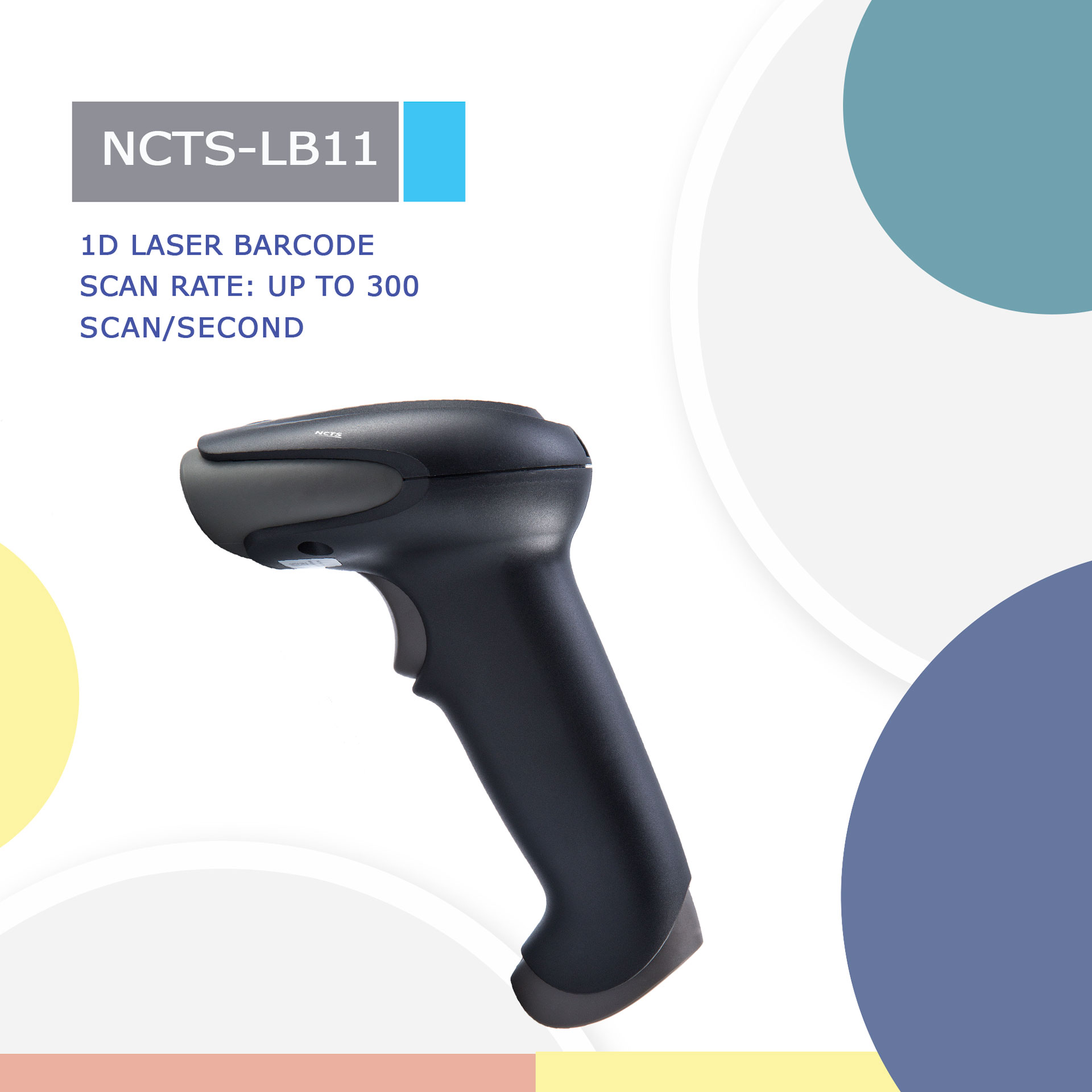 NCTS-LB11Version:1.11D Barcode CCD Image ScannerTechnical SpecificationsTechnical SpecificationsTechnical SpecificationsTechnical SpecificationsTechnical SpecificationsTechnical SpecificationsTechnical SpecificationsElectrical CharacteristicsElectrical CharacteristicsElectrical CharacteristicsElectrical CharacteristicsElectrical CharacteristicsElectrical CharacteristicsElectrical CharacteristicsInterface SupportedInterface SupportedRS-232/USB HID KEYBOARD/USB VCPRS-232/USB HID KEYBOARD/USB VCPRS-232/USB HID KEYBOARD/USB VCPRS-232/USB HID KEYBOARD/USB VCPRS-232/USB HID KEYBOARD/USB VCPInput VoltageInput VoltageDC 5V±10%DC 5V±10%DC 5V±10%DC 5V±10%DC 5V±10%CurrentCurrentMax:135mAMax:135mAMax:135mAMax:135mAMax:135mAOptical CharacteristicsOptical CharacteristicsOptical CharacteristicsOptical CharacteristicsOptical CharacteristicsOptical CharacteristicsOptical CharacteristicsImage SensorImage SensorCCD Linear SensorCCD Linear SensorCCD Linear SensorCCD Linear SensorCCD Linear SensorSensor ResolutionSensor Resolution1500pixels1500pixels1500pixels1500pixels1500pixelsLight SourceLight Source632nm Red LED632nm Red LED632nm Red LED632nm Red LED632nm Red LEDPerformance CharacteristicsPerformance CharacteristicsPerformance CharacteristicsPerformance CharacteristicsPerformance CharacteristicsPerformance CharacteristicsPerformance CharacteristicsDecoding rate:Decoding rate:350 scans/second±20 scans/second350 scans/second±20 scans/second350 scans/second±20 scans/second350 scans/second±20 scans/second350 scans/second±20 scans/secondScanning AngleScanning AnglePitch angle:±35°;Skew angle:±75°;Tilt angle:±40°Pitch angle:±35°;Skew angle:±75°;Tilt angle:±40°Pitch angle:±35°;Skew angle:±75°;Tilt angle:±40°Pitch angle:±35°;Skew angle:±75°;Tilt angle:±40°Pitch angle:±35°;Skew angle:±75°;Tilt angle:±40°Min ResolutionMin Resolution0.127/5mil（PCS 0.9）0.127/5mil（PCS 0.9）0.127/5mil（PCS 0.9）0.127/5mil（PCS 0.9）0.127/5mil（PCS 0.9）Min .PCS valueMin .PCS value〉25%UPC/EAN 13（13mil）〉25%UPC/EAN 13（13mil）〉25%UPC/EAN 13（13mil）〉25%UPC/EAN 13（13mil）〉25%UPC/EAN 13（13mil）LanguageLanguageMultiple LanguagesMultiple LanguagesMultiple LanguagesMultiple LanguagesMultiple LanguagesData EditionData EditionSupport for custom data outputSupport for custom data outputSupport for custom data outputSupport for custom data outputSupport for custom data outputDecode CapabilityDecode CapabilityEAN13，EAN8，UPC A，UPC E，CODABAR（NW-7），CODE 39，CODE 93，INTERLEAVED 2OF5，STANDARD 2OF5，MATRIX 2OF5，CODE 128，EAN/UCC 128，CODE 11，CHINESE POSTEAN13，EAN8，UPC A，UPC E，CODABAR（NW-7），CODE 39，CODE 93，INTERLEAVED 2OF5，STANDARD 2OF5，MATRIX 2OF5，CODE 128，EAN/UCC 128，CODE 11，CHINESE POSTEAN13，EAN8，UPC A，UPC E，CODABAR（NW-7），CODE 39，CODE 93，INTERLEAVED 2OF5，STANDARD 2OF5，MATRIX 2OF5，CODE 128，EAN/UCC 128，CODE 11，CHINESE POSTEAN13，EAN8，UPC A，UPC E，CODABAR（NW-7），CODE 39，CODE 93，INTERLEAVED 2OF5，STANDARD 2OF5，MATRIX 2OF5，CODE 128，EAN/UCC 128，CODE 11，CHINESE POSTEAN13，EAN8，UPC A，UPC E，CODABAR（NW-7），CODE 39，CODE 93，INTERLEAVED 2OF5，STANDARD 2OF5，MATRIX 2OF5，CODE 128，EAN/UCC 128，CODE 11，CHINESE POSTPhysical CharacteristicsPhysical CharacteristicsPhysical CharacteristicsPhysical CharacteristicsPhysical CharacteristicsPhysical CharacteristicsPhysical CharacteristicsDimensionsDimensions90mm*67mm*168mm(L*W*H)90mm*67mm*168mm(L*W*H)90mm*67mm*168mm(L*W*H)90mm*67mm*168mm(L*W*H)90mm*67mm*168mm(L*W*H)WeightWeight130g130g130g130g130gIndicatorIndicatorBeeper, LEDBeeper, LEDBeeper, LEDBeeper, LEDBeeper, LEDEnvironmental CharacteristicsEnvironmental CharacteristicsEnvironmental CharacteristicsEnvironmental CharacteristicsEnvironmental CharacteristicsEnvironmental CharacteristicsEnvironmental CharacteristicsTemperatureTemperature0°∽50°C / 32°∽122°F(operation) /-10°∽60°C /14°∽140°F(storage)0°∽50°C / 32°∽122°F(operation) /-10°∽60°C /14°∽140°F(storage)0°∽50°C / 32°∽122°F(operation) /-10°∽60°C /14°∽140°F(storage)0°∽50°C / 32°∽122°F(operation) /-10°∽60°C /14°∽140°F(storage)0°∽50°C / 32°∽122°F(operation) /-10°∽60°C /14°∽140°F(storage)HumidityHumidity20 - 85% (operation) )  20 - 90% (storage)20 - 85% (operation) )  20 - 90% (storage)20 - 85% (operation) )  20 - 90% (storage)20 - 85% (operation) )  20 - 90% (storage)20 - 85% (operation) )  20 - 90% (storage)Shock Drop TestShock Drop Test1.5m drop onto concrete surface1.5m drop onto concrete surface1.5m drop onto concrete surface1.5m drop onto concrete surface1.5m drop onto concrete surfaceDecoding Depth of FieldDecoding Depth of FieldDecoding Depth of FieldDecoding Depth of FieldDecoding Depth of FieldDecoding Depth of FieldDecoding Depth of FieldSymbologyResolutionResolutionBarcode numberBarcode widthNearestFarthestCode 1285mil5mil204.3x1.5cm9cm12cmCode 12815mil15mil74.3x1.5cm7.5cm20cmCode 396.67mil6.67mil164.4x1.5cm8.5cm15.5cmCode 3920mil20mil44.3x1.5cm7cm21cmEAN-1313..34mil13..34mil134.2x1.5cm8cm17cm